***The Sign up Deadline for swimmers to Declare or decline is Every Tuesday at Midnight. don’t forget***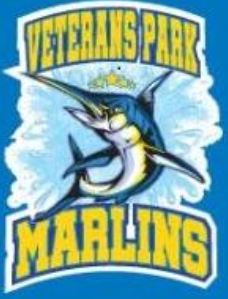 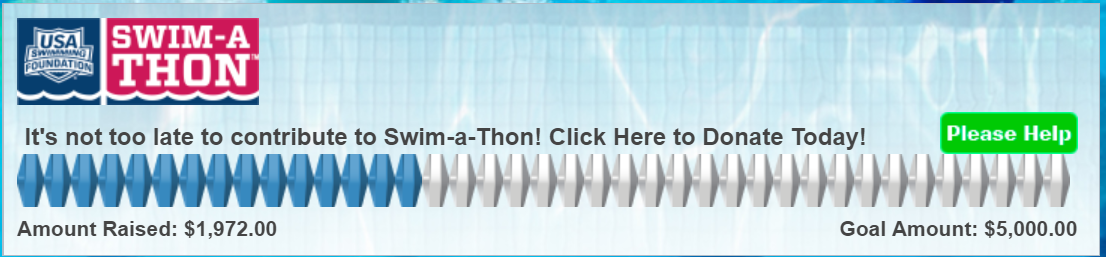 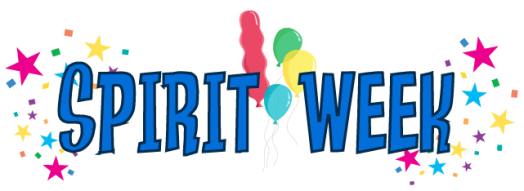 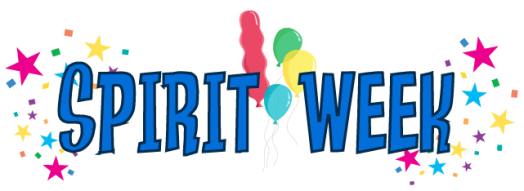 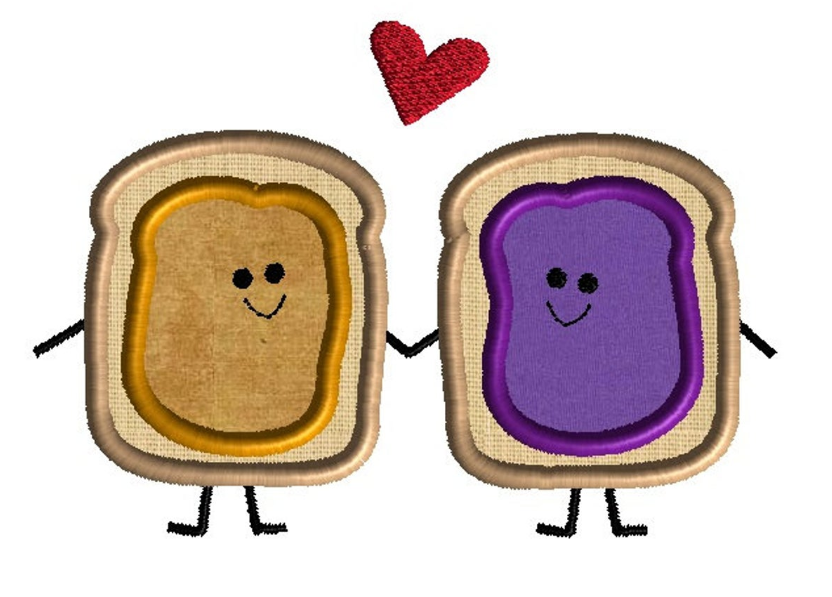 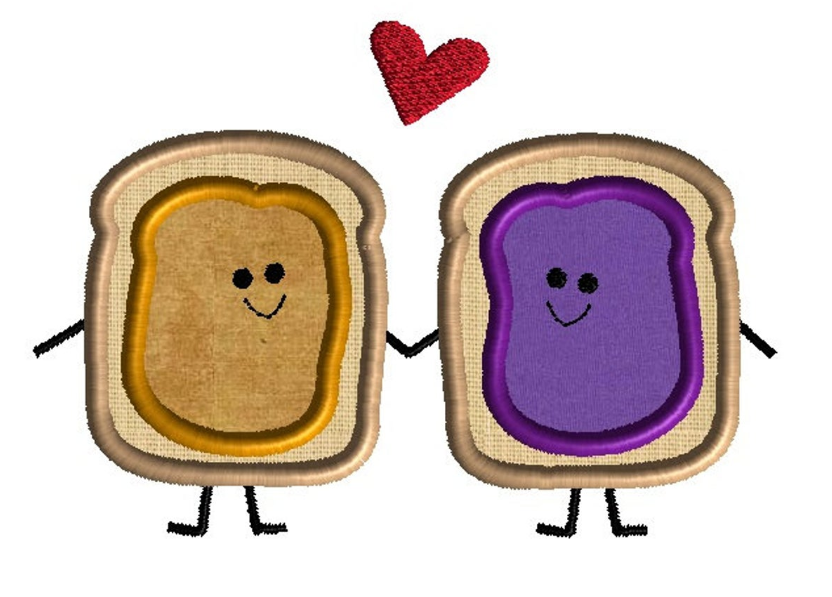 